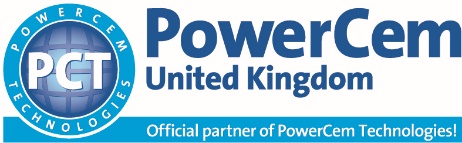 Visco-Elastic BehaviourFollowing the installation of the ICE prize winning RoadCem soil piling mats at Severn Trent Waters £45 million Cay Mills STW at Burton on Trent. PCT and Delft University of Technology, carried out       simulation testing to explore and understand the dynamic force absorption properties observed on this project.This visco-dynamic behaviour is a significant added value for construction design and shows that the stabilisation could bear high intensive dynamic forces such as the driving of piles through the RoadCem stabilisation. With no cracks occurring in the direct periphery of the piles nor in the complete PowerCem treated structure on site.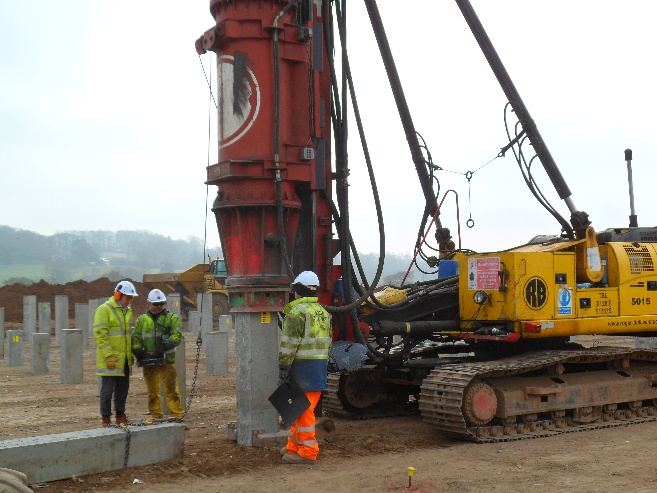 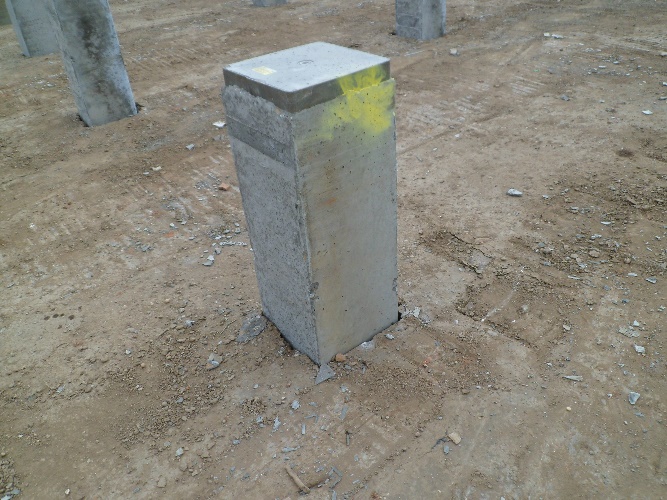 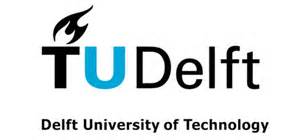 Research set-up into Visco-Elastic BehaviourFor the tests a single size sand (1780/m3) was used (fractions 0.5/1mm) in addition to 0.09% m/m RoadCem material in relation to sand, as well as 9.14% m/m OPC (CEM 1 42.5 N). The OMC (optimum moisture content) at MPD (maximum proctor density) was 11% m/m. The reference mixture was composed with 9,14 m/m OPC (CEM 1 42.5N) under equal conditions prepared without any RoadCem added.The visco-elastic and ductility properties of RoadCem are found by conducting dynamic tests.Dynamic TestingThese dynamic tests are carried out using non-destructive ultra-waves in order to determine the dynamic- elastic modulus. By means of destructive four-point bending tests in which repetitive loads at a fixed frequency are applied, a superior fatigue performance is confirmed.By observing the longitudinal displacement mode after excitation, the dynamic modulus is obtained, as well as the dampening characteristics, which relate to the visco-elastic properties of the material being tested. It is very clear that the pattern for cement treated stabilisation with added RoadCem (shown green) is showing a restrained vibration compared to the cement alone stabilised material (shown as red).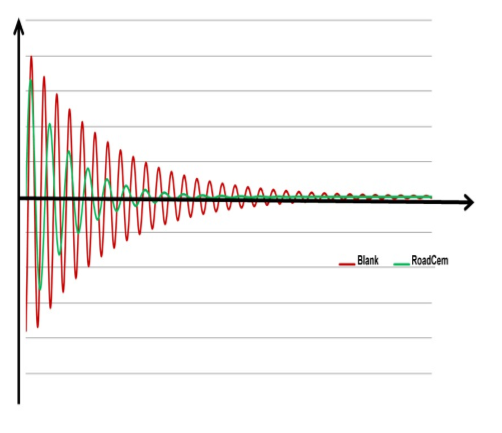 The above figure shows that vibration absorption with RoadCem shows a higher restrain and will be more resistant to impacts and foundation loadings.500 repetitions500 repetitions557460510355697050875553805182556090513655371005135552611051165495120512154531305115541614050865394150504053721605001534917049825331180496353101904912527220048805248210486752232204825519923047995175240475251502504717512626046785114270462650872804578505629045275027300448550043104438497832043744952330434249103404265